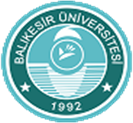 UZAKTAN EĞİTİM UYGULAMA VE ARAŞTIRMA MERKEZİHASSAS GÖREVLER TESPİT FORMUUZAKTAN EĞİTİM UYGULAMA VE ARAŞTIRMA MERKEZİHASSAS GÖREVLER TESPİT FORMUUZAKTAN EĞİTİM UYGULAMA VE ARAŞTIRMA MERKEZİHASSAS GÖREVLER TESPİT FORMUDoküman NoDoküman NoUZEM - FR. 04UZAKTAN EĞİTİM UYGULAMA VE ARAŞTIRMA MERKEZİHASSAS GÖREVLER TESPİT FORMUUZAKTAN EĞİTİM UYGULAMA VE ARAŞTIRMA MERKEZİHASSAS GÖREVLER TESPİT FORMUUZAKTAN EĞİTİM UYGULAMA VE ARAŞTIRMA MERKEZİHASSAS GÖREVLER TESPİT FORMUİlk Yayın Tarihiİlk Yayın Tarihi23.12.2021UZAKTAN EĞİTİM UYGULAMA VE ARAŞTIRMA MERKEZİHASSAS GÖREVLER TESPİT FORMUUZAKTAN EĞİTİM UYGULAMA VE ARAŞTIRMA MERKEZİHASSAS GÖREVLER TESPİT FORMUUZAKTAN EĞİTİM UYGULAMA VE ARAŞTIRMA MERKEZİHASSAS GÖREVLER TESPİT FORMURevizyon TarihiRevizyon Tarihi21.11.2022UZAKTAN EĞİTİM UYGULAMA VE ARAŞTIRMA MERKEZİHASSAS GÖREVLER TESPİT FORMUUZAKTAN EĞİTİM UYGULAMA VE ARAŞTIRMA MERKEZİHASSAS GÖREVLER TESPİT FORMUUZAKTAN EĞİTİM UYGULAMA VE ARAŞTIRMA MERKEZİHASSAS GÖREVLER TESPİT FORMURevizyon NoRevizyon No01UZAKTAN EĞİTİM UYGULAMA VE ARAŞTIRMA MERKEZİHASSAS GÖREVLER TESPİT FORMUUZAKTAN EĞİTİM UYGULAMA VE ARAŞTIRMA MERKEZİHASSAS GÖREVLER TESPİT FORMUUZAKTAN EĞİTİM UYGULAMA VE ARAŞTIRMA MERKEZİHASSAS GÖREVLER TESPİT FORMUSayfaSayfa1Birimi	:Birimi	:UZAKTAN EĞİTİM UYGULAMA VE ARAŞTIRMA MERKEZİUZAKTAN EĞİTİM UYGULAMA VE ARAŞTIRMA MERKEZİUZAKTAN EĞİTİM UYGULAMA VE ARAŞTIRMA MERKEZİUZAKTAN EĞİTİM UYGULAMA VE ARAŞTIRMA MERKEZİUZAKTAN EĞİTİM UYGULAMA VE ARAŞTIRMA MERKEZİHassas GörevlerHassas GörevlerHassas GörevlerGörevin Yerine Getirilmeme SonucuGörevin Yerine Getirilmeme SonucuAlınması Gereken Önlemler veya KontrollerAlınması Gereken Önlemler veya KontrollerResmi yazıların gereğinin zamanında gerçekleştirilmesi ve resmi yazılara zamanında cevap verilmesiResmi yazıların gereğinin zamanında gerçekleştirilmesi ve resmi yazılara zamanında cevap verilmesiResmi yazıların gereğinin zamanında gerçekleştirilmesi ve resmi yazılara zamanında cevap verilmesiİdari ve akademik işleyişin aksaması, idarenin itibar kaybı, zaman kaybıİdari ve akademik işleyişin aksaması, idarenin itibar kaybı, zaman kaybıResmi yazıların sürekli kontrol edilmesi, birimde görevli personellerin iş akış sürecine hakimiyetinin sağlanmasıResmi yazıların sürekli kontrol edilmesi, birimde görevli personellerin iş akış sürecine hakimiyetinin sağlanmasıKanun, yönetmelik, yönerge, usul ve esasların takibi ve uygulanmasıKanun, yönetmelik, yönerge, usul ve esasların takibi ve uygulanmasıKanun, yönetmelik, yönerge, usul ve esasların takibi ve uygulanmasıHatalı işlemlerden doğan hak kaybı, cezai yaptırımlarla karşılaşmaHatalı işlemlerden doğan hak kaybı, cezai yaptırımlarla karşılaşmaBirimde görevli personellerin mevzuata hâkim olmasının sağlanmasıBirimde görevli personellerin mevzuata hâkim olmasının sağlanmasıPersonel izin işlemleriPersonel izin işlemleriPersonel izin işlemleriİdari ve akademik işleyişin aksaması, yapılması gereken işlerin devamlılığının sağlanamaması, zaman kaybıİdari ve akademik işleyişin aksaması, yapılması gereken işlerin devamlılığının sağlanamaması, zaman kaybıİzne ayrılan personelin izin süresince gerçekleşmesi gereken görevleri birimde görevli diğer personellerin gerçekleştirebilmesini sağlamakİzne ayrılan personelin izin süresince gerçekleşmesi gereken görevleri birimde görevli diğer personellerin gerçekleştirebilmesini sağlamakBirim İnternet sayfasının güncel tutulması, güncel duyuru ve haberlerin yayınlanmasıBirim İnternet sayfasının güncel tutulması, güncel duyuru ve haberlerin yayınlanmasıBirim İnternet sayfasının güncel tutulması, güncel duyuru ve haberlerin yayınlanmasıİnternet sitesindeki güncel olmayan ya da eksik bilgilerin bilgi edinme sürecini sekteye uğratmasıİnternet sitesindeki güncel olmayan ya da eksik bilgilerin bilgi edinme sürecini sekteye uğratmasıHer hafta birim İnternet sitesinin güncelliğinin ve doğruluğunun kontrol edilmesiHer hafta birim İnternet sitesinin güncelliğinin ve doğruluğunun kontrol edilmesiBirim içi toplantılar yapmakBirim içi toplantılar yapmakBirim içi toplantılar yapmakİş bölümünün ve görev paylaşımının yeterince gerçekleşmemesi, iş akışında aksamalar yaşanmasıİş bölümünün ve görev paylaşımının yeterince gerçekleşmemesi, iş akışında aksamalar yaşanmasıDönem başında ve dönem sonunda yapılacak toplantılar planlamakDönem başında ve dönem sonunda yapılacak toplantılar planlamakBirim personelinin ihtiyaçlarının belirlenmesi Birim personelinin ihtiyaçlarının belirlenmesi Birim personelinin ihtiyaçlarının belirlenmesi İşlerin aksaması, iş verimliliğinin azalması, hak kaybı yaşanması İşlerin aksaması, iş verimliliğinin azalması, hak kaybı yaşanması Planlı bir şekilde ihtiyaç belirleme sürecinin yürütülmesi Planlı bir şekilde ihtiyaç belirleme sürecinin yürütülmesi Birimdeki idari ve akademik personel arasında koordinasyon sağlanması Birimdeki idari ve akademik personel arasında koordinasyon sağlanması Birimdeki idari ve akademik personel arasında koordinasyon sağlanması Görev paylaşımlarında dengesizlik, uzaktan eğitim iş ve işlemlerinin aksaması Görev paylaşımlarında dengesizlik, uzaktan eğitim iş ve işlemlerinin aksaması Akademik ve idari personellerin görevlerinin belirlenmesi ve netleştirilmesi, olası iletişim problemlerinin önlenmesi amacıyla iletişim kanallarının belirlenerek açık tutulmasının sağlanması Akademik ve idari personellerin görevlerinin belirlenmesi ve netleştirilmesi, olası iletişim problemlerinin önlenmesi amacıyla iletişim kanallarının belirlenerek açık tutulmasının sağlanması Uzaktan eğitim hizmetlerinin sürekliliğinin sağlanması Uzaktan eğitim hizmetlerinin sürekliliğinin sağlanması Uzaktan eğitim hizmetlerinin sürekliliğinin sağlanması Öğrenci ve akademik personelin uzaktan eğitim hizmetlerinden yararlanamaması, akademik ve idari iş ve işlemlerin aksaması Öğrenci ve akademik personelin uzaktan eğitim hizmetlerinden yararlanamaması, akademik ve idari iş ve işlemlerin aksaması Uzaktan eğitim hizmetlerinin işleyişinin her gün kontrol edilmesi, olası ve anlık sorunların belirlenerek gerekli önlemlerin ivedilikle alınması Uzaktan eğitim hizmetlerinin işleyişinin her gün kontrol edilmesi, olası ve anlık sorunların belirlenerek gerekli önlemlerin ivedilikle alınması HazırlayanKıvanç TOPRAKLIKOĞLUÖğretim GörevlisiHazırlayanKıvanç TOPRAKLIKOĞLUÖğretim GörevlisiHazırlayanKıvanç TOPRAKLIKOĞLUÖğretim GörevlisiDoküman OnayıDr. Caner BÖREKCİÖğretim GörevlisiDoküman OnayıDr. Caner BÖREKCİÖğretim GörevlisiYürürlük OnayıDoç. Dr. M. Tuncay SARITAŞMerkez MüdürüYürürlük OnayıDoç. Dr. M. Tuncay SARITAŞMerkez Müdürü